SPONSOROINTISOPIMUS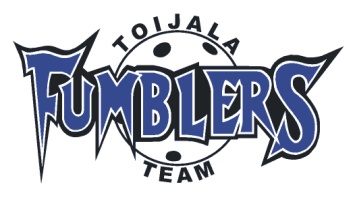 Toijala Fumblers Team / Toijalan Nuorisoseura ryJokiranta 4, 37800 Akaafumblersteam@gmail.comYritys: _________________                              _                Sponsoroi Toijala Fublers Team:in toimintaa seuraavien ehtojen mukaisesti.Sponsoroinnin kohde TFT:ssä:         Koko Seuran Toiminta           Seuran Junioritoiminta              Seuran Aikuisten toiminta         Ryhmän  ____________________  toimintaSopimuksen kesto ja hinta:  _____ Vuosi/ Vuotta    _________  euroa/vuosi, Sopimus alkaa ____________________  ja päättyy ____________________            Sponsorina toimiva yritys Varaa 1,9 m x 0,45 m kokoisen mainostilan Toijala Fumblers Teamin salibandykaukalosta. Kaukaloa käytetään Toijala Fumblers Teamin harjoituksissa sekä Salibandyliiton otteluissa. Lisäksi kaukaloa käytetään mm. Salibandypuulaakeissa. (Yritys toimittaa mainostarran TFT:lle)         Sponsorina toimivan yrityksen nettisivujen linkki lisätään TFT:n kotisivuille ja mainitaan sivuilla sponsorina.         Sponsorina toimivan yrityksen Logo tai nimi painetaan sponsoroitavan ryhmän/ryhmien peliasuun TFT:n ja yrityksen yhdessä sopimalla tavalla.  (Yritys maksaa sponsorointisopimuksen lisäksi painatuksen kustannukset)Tätä sopimusta on laadittu kaksi samanlaista kappaletta, yksi kummallekin sopimusosapuolelle.______________________________________	______________________________________allekirjoitus / yritys			allekirjoitus / Toijalan Nuorisoseura ryYritys	__________________________	Nimi	__________________________Nimi	__________________________	Joukkue	__________________________Osoite	__________________________	Puhelin	__________________________Puhelin	__________________________Sähköposti	__________________________MAKSU TAPAHTUU ERILLISTÄ LASKUA VASTAAN.